Friday 22nd January – Problem solving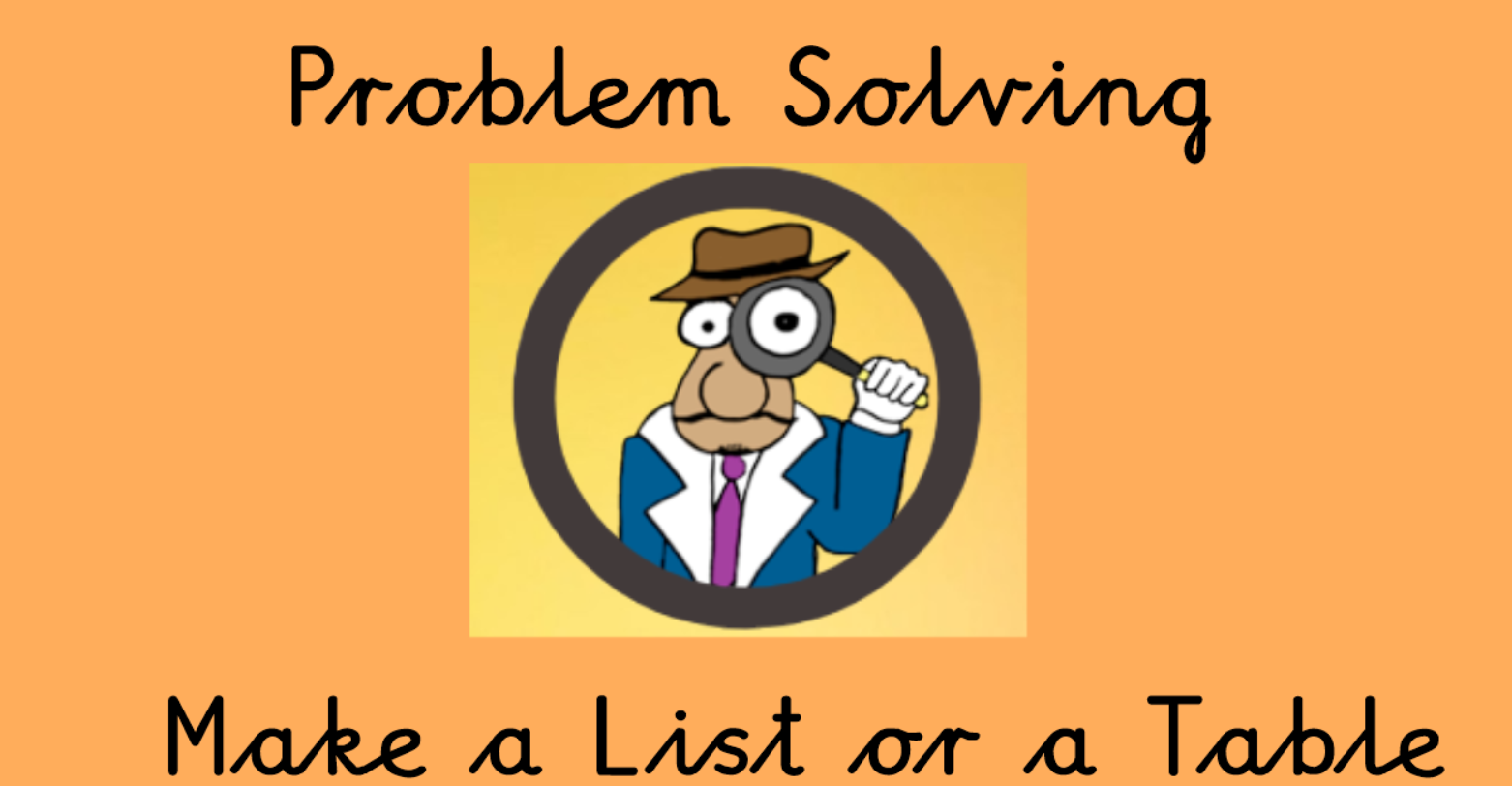 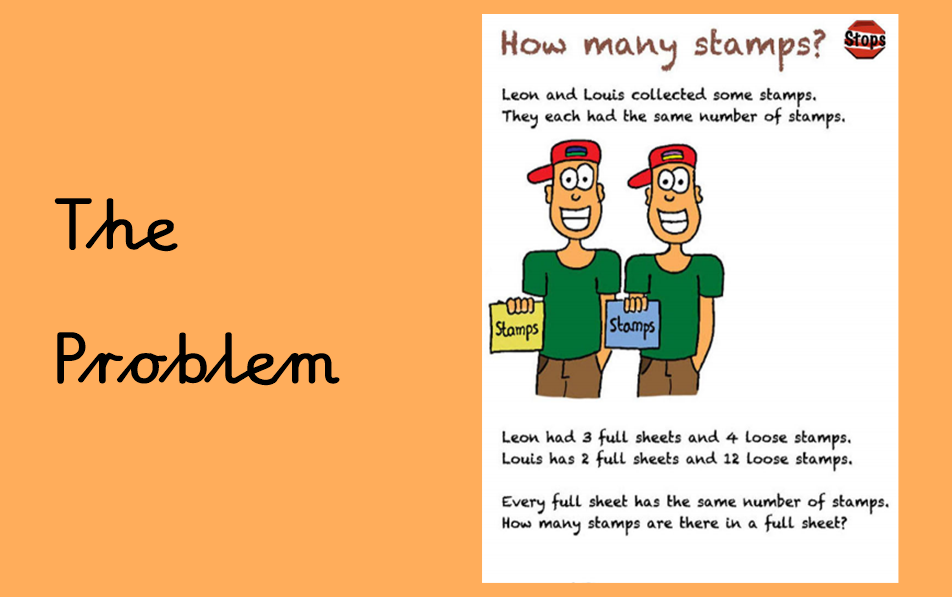 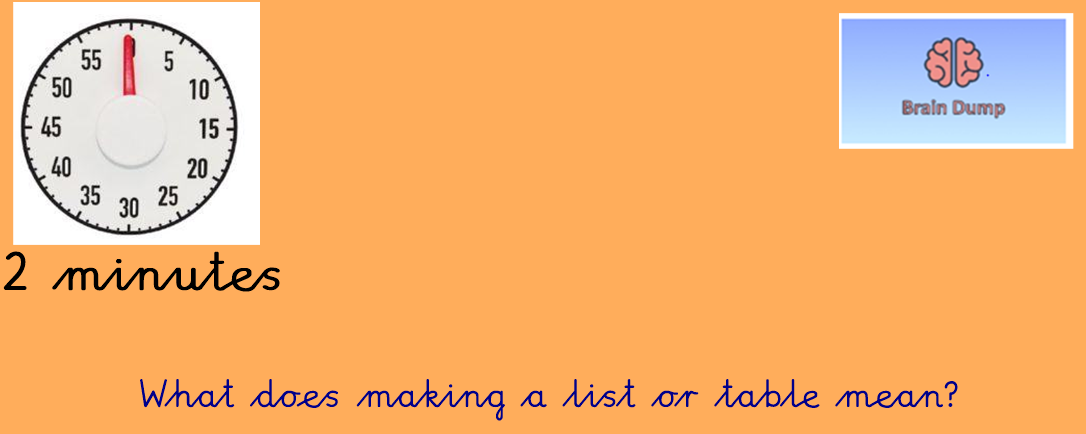 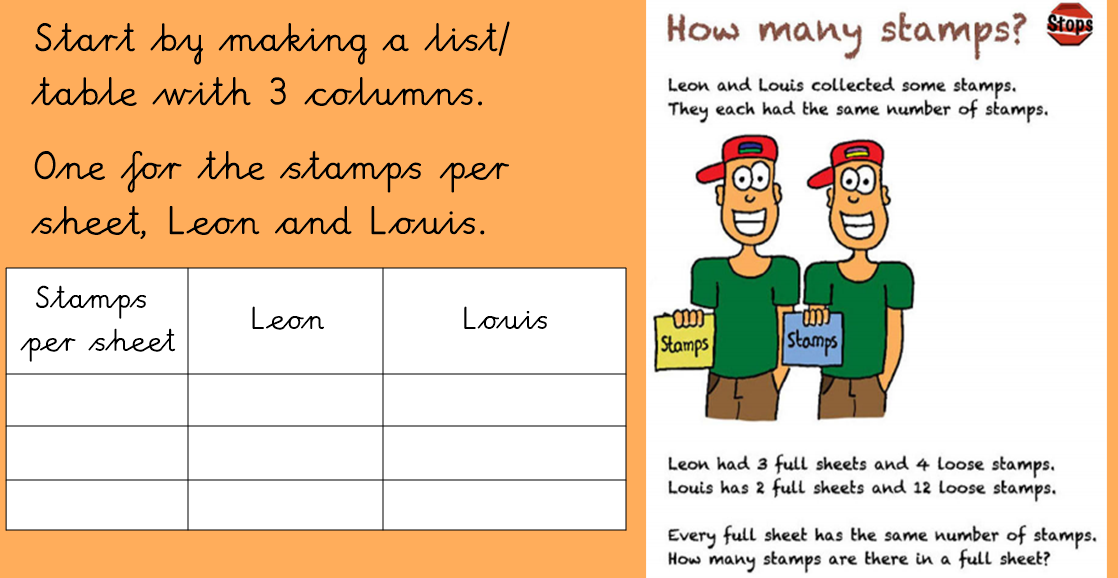 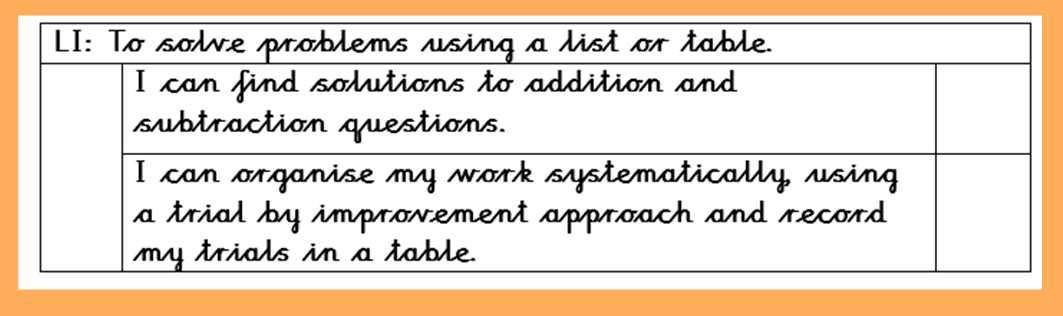 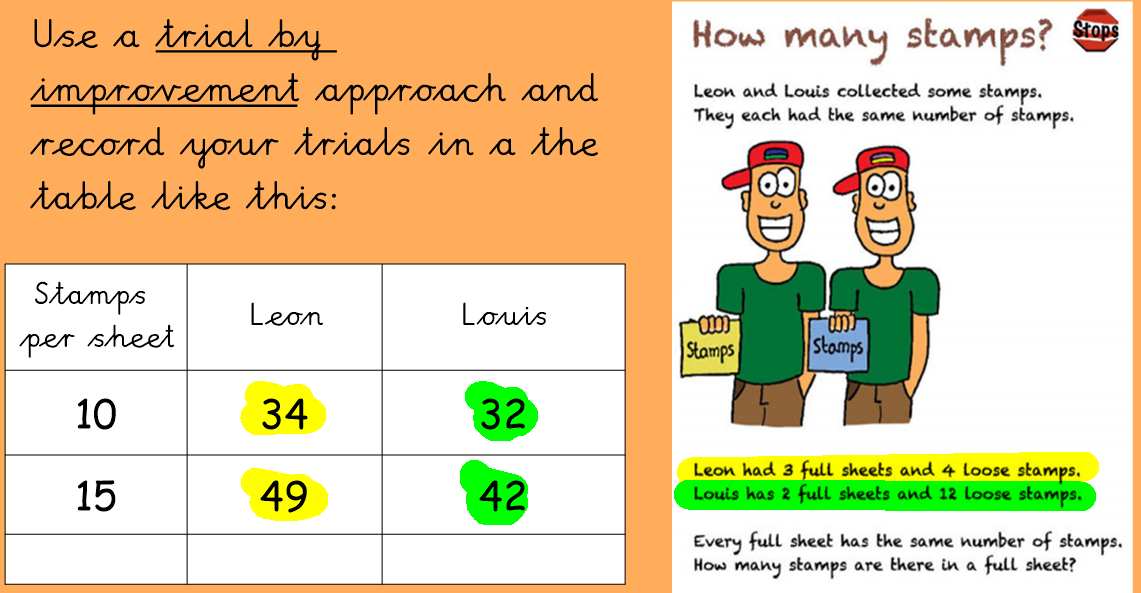 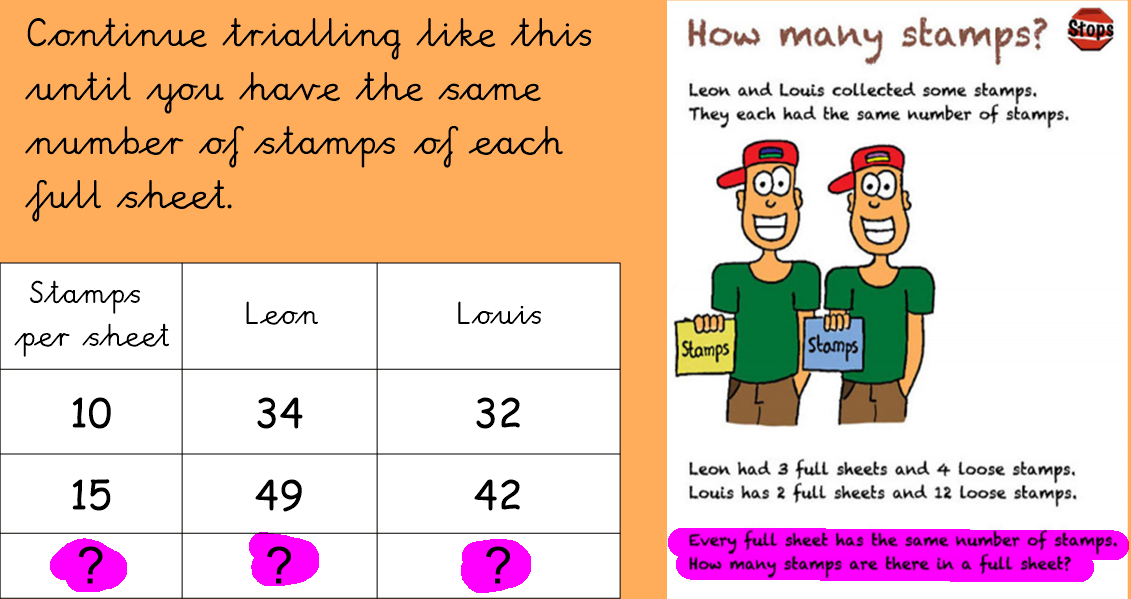 